Муниципальное общеобразовательное учреждение«Средняя общеобразовательная школа № 109» г. Трехгорного Челябинской области.Урок литературного чтения«120 лет со дня рождения А.П. Гайдара»( анализ произведения «Чук и Гек»)                                                                                    Составила: учитель начальных классов                                                                                  Кошонько Г.В.г.Трехгорный2024 г.Дорогие, ребята! Как вы думаете, какому событию посвящен наш сегодняшний урок? ( 120 летию со дня рождения А.П.Гайдара)Из письма Аркадия Гайдара Рувиму Фраерману: ««Дорогой Рувчик!Мне исполнилось 36 лет 5 месяцев. Из чего они складываются?РожденьеВоспитаньеВоеваньеПисаньеРаздели 36 на 4 и жизнь моя будет перед тобой как на ладони.»РожденьеОтец Аркадия Гайдара – Пётр Исидорович Голиков был учителем, как и мама – Наталья Аркадьевна.22 января 1904 года в городе Льгов Курской области у пары появился первенец – мальчик, которого назвали Аркадием. Жила семья небогато, но в любви и дружбе. Много работали, много читали.ВоспитаньеПозже семья переехала в город Арзамас. Этот город стал страной детства писателя. Ему было тогда восемь лет. Дом, друзья, сады с вишнями, пруды, река Теша – всё это навсегда вошло в его сердце и вылилось в его книгах.В 1914 году отца писателя забрали на фронт, началась Первая Мировая война.На 10-летнего Аркадия легла дополнительная ответственность за сестрёнок, за порядок в доме.Учился Аркадий не очень прилежно, но был у него любимый предмет. Какой? (литература)ВоеваньеВ декабре 1918 года Аркадий уходит в Красную Армию. Став солдатом, Аркадий Петрович оставался им на всю жизнь.В 15 лет Голиков уже командовал взводом, а в 17 лет стал командиром полка.К 17 годам прошёл три фронта, имел ранение и две контузии.Для справок:       ПисаньеВ 1925 году Гайдар пришёл в редакцию журнала «Ковш» и сказал: «Я Аркадий Голиков. Это мой роман, и я хочу, чтобы вы его напечатали». Ему ответили «Писать вы не умеете, но писать вы можете и писать вы будете».Первая повесть, принёсшая популярность называлась «Р.В.С.» и ей автор подписал как Аркадий ГАЙДАР. Откуда же взялся такой псевдоним?Происхождение псевдонима «Гайдар» он и сам никогда не объяснял.По версии школьного товарища Аркадия псевдоним представляет собой сокращение фразы «Голиков АркадиЙ Д΄ АРзамас», что означает Голиков Аркадий из Арзамаса. Распространенное во французском языке «Д» указывает на принадлежность или происхождение.Потом он стал журналистом и писал статьи и заметки для газет, ездил по всей стране.В 1939 году вышло в свет произведение «Чук и Гек».В 1941 году началась Великая Отечественная война. Аркадий Гайдар рвался воевать, но его не пускали по состоянию здоровья. Тогда он стал корреспондентом «Комсомольской правды» и смог попасть на фронт.Вы прочитали произведение А.П.Гайдара «Чук и Гек». Перечисли всех героев рассказа в том порядке, в котором они появляются  в произведении. ( папа,почтальон, Чук и Гек,мама, проводник,пассажиры, ямщик, сторож, собака Смелый, геологи)Работа в группах: ( повторить правила работы в группе)Расположи события в правильном порядкеУгадай герояОтветь на вопросыВ какой город могли поехать герои произведения? ? ?1.Найдите слова, где сказано «Сколько нужно было добираться до места расположения  отца?«Туда ехать тысячу и еще тысячу километров поездом. А потом в санях лошадьми через тайгу.»«Тогда мать на отца рассердилась и, оставив детей караулить вещи, пошла к ямщикам узнавать, какие за ними отец прислал сани, потому что до того места, где он жил, оставалось ехать еще километров сто тайгою.»1000 + 1000 + 100 = 2100 км- Посмотрите таблицу от Москвы до некоторых городов. Отметьте города, которые находятся на данном расстоянии. ( Бухарест, Братислава, Мурманук, Тюмень, Челябинск)2.Сколько ехали поездом?«Но так как поезд уходил очень поздно, то сквозь черные окна Чук и Гек при отъезде ничего интересного не увидели.»«Умывшись и поздоровавшись с мамой, он прижался лбом к холодному стеклу и стал смотреть, что это за край, как здесь живут и что делают люди.»«И вот наконец утром поезд подкатил к маленькой станции.»3.Что можете сказать о местности?«Мать ходила очень долго, а тут еще неподалеку появился страшенный козел. Сначала он глодал кору с замороженного бревна…»«Теперь впереди только лес, горы и опять густой, темный лес.»«Чук и Гек помчались в санях под гору навстречу тайге …»«Колбаса до того замерзла и затвердела, что ею можно было забивать гвозди. Колбасу ошпарили кипятком, а куски хлеба положили на горячую плиту.»«Пока мать разбирала вещи, Чук с Геком забрались на тёплую печку. Здесь пахло берёзовыми вениками, горячей овчиной и сосновыми щепками».- Теперь рассмотрим наши города по принадлежности их природным зонам, для этого также посмотрим таблицу.После анализа таблицы у нас остается только 3 города: Екатеринбург, Тюмень и Челябинск. 4.Воспользуемся  картой железных дорог того времени. Ранее мы уже выяснили, что период, описываемый Гайдаром, относится к 30–м годам. Значит, нам нужно искать соответствующую карту железных дорог. 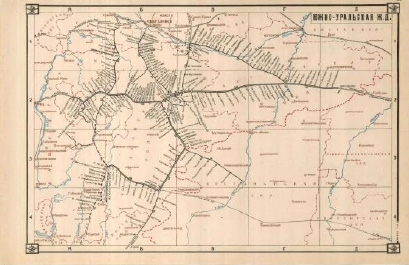 Из рассказа нам известно, что папа Чука и Гека занимался геологоразведкой. Из газет и журналов мы выяснили, разведка проходила на территории современной Челябинской области. По карте видно, что на 2000 км от Москвы приходится станция Миасс.5.На каком поезде ехали Чук и Гек?В предполагаемый исторический период в СССР были следующие типы поездов: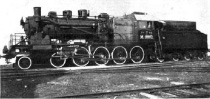 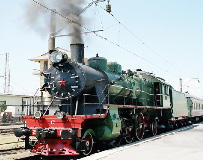 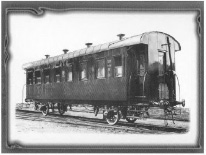 «Коридор вагона был узкий и длинный. Возле наружной стены его были приделаны складные скамейки, которые сами с треском захлопывались, если с них слезешь. Сюда же, в коридор, выходило еще десять дверей. И все двери были блестящие, красные, с желтыми золочеными ручками.Гек посидел на одной скамейке, потом на другой, на третьей и так добрался почти до конца вагона. Но тут прошел проводник с фонарем и пристыдил Гека, что люди спят, а он скамейками хлопает.»6.Прочитайте 1 предложение рассказа«Жил человек в лесу возле Синих гор.»Где же находятся Синие горы?Название Синие горы встречается не только у Гайдара.Синие горы – лесистый горный массив в западной части Природного района Свердловской области, к западу от Нижнего Тагила. Высочайшие вершины: одноименные горы Синяя (возле поселка Баранчинского) высотой 552 метра и Синяя (возле поселка Синегорского) высотой 600,1 метра.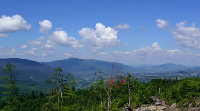 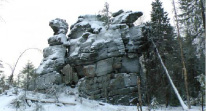 Еще Синие горы встречаются в картине Афанасия Васнецова. Её он написал в 1891 году.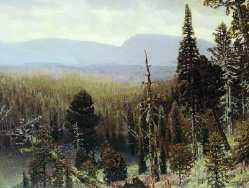 На территории Челябинской области большое количество гор. Вишневые горы одни из них. Это часть Ильменских гор, расположенных в окрестностях города Миасса. Мы считаем, что именно об этих горах идет речь, так как именно в этом районе в 1929 – 1931 годах шла разведка месторождений под руководством А.С. Амеландова и Ф.И. Рукавишникова. 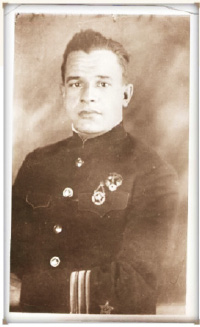               Ф.И. Рукавишников.В горах было найдено около 130 минералов, некоторые из которых не были известны ученым. Вполне возможно, что интересующее нас ущелье находилось именно в этих горах.У Федора Ивановича было 2 детей, и он мог бы быть именно тем самым Серегиным, к которому ехали Чук и Гек вместе с мамой.Мы получили следующие ответы:1. Герои произведения ехали в сторону нынешней Челябинской области. Предположительно станция Миасс.2. В 20–30-е годы геологоразведка велась в районе Вишневых гор, именно там могут быть Синие горы.3. Рассказ Гайдара может быть основан на реальных персонажах. Федор Иванович Рукавишников может быть героем произведения – геологоразведчиком Серегиным.Почему же книги Гайдара так любят и до сих пор читают дети и взрослые и в нашей стране, и в других странах?Давайте прочитаем последний абзац произведения:«Что такое счастье – это каждый понимал по-своему. Но все вместе люди знали и понимали, что надо честно жить, много трудиться и крепко любить и беречь эту огромную счастливую землю, которая зовётся Советской страной»- А что же для вас счастье? (ответы детей)Урок завершаем финальной песней из фильма «Чук и Гек».Для детей1 задание. Расположи события в правильном порядкеА. «По тайге в санях»Б. «Гек пропал»В. «Семья получила письмо»Г. «Подготовка к Новому году»Д. «На поезде»2 задание  «Угадай героя» (написать имя)1.Умеет петь песни и гордиться этим._______2.Беспокойно крутит носом, переступает с ноги на ногу и не двигается.____3. Без всяких танцев просто шагает по полу, и в шкафу звенела вся посуда.____4. Вообразив, что перед ним туша медведя, яростно тыкает в жёлтую картонку из-под маминых ботинок._____5. Ходит от дверей к дверям и знакомится с пассажирами, которые охотно дарили всякую ерунду._____6.Весело топают, смеются и, хлопая варежками, отогревают руки._____7. Принёс серебряную бумагу и большой кусок воска._____8. К ночи вернётся. Вот в печи горшок со щами.______9. Кувырком полетела в пушистый сугроб, и неловко карабкаясь, запрыгала по рыхлому снегу._____10. Мне нянчиться с вами тоже некогда._____11.  Слёзы ливнем хлынули из глаз. Мы пришли, а его нет._____3 задание. Ответьте на вопросыТаблица расстояний от Москвы до городовТаблица соответствия городов и природных зонБатальон145-500 человекВзвод15-60 человекКонтузияУшиб или травма организма без повреждения наружных покровов тела. Для контузии характерны потеря сознания, головная боль, головокружение, нарушение слуха и речи.Полк500-2500 человек (2879 человек)ПсевдонимВымышленное имя (фамилия), используемое человеком в публичной деятельности вместо настоящего.Рота45-60 человек123451Кого из героев характеризуют слова: «растеря и разиня»?2Почему мама боялась ехать в гости с детьми?3Что случилось с телеграммой, отправленной отцом?4Как мама и мальчики добрались от станции к базе отца?5Где спрятался Гек, собираясь пошутить над братом и мамой?ГородРасстояние от МосквыКраснодар1400Сочи1600Пятигорск1600Кишинев1300Бухарест2000Братислава2000Мурманск2000Ташкент3500Астана2700Екатеринбург (Свердловск)1800Тюмень2100Уфа1400Челябинск1900ГородПриродная зонаБухарестПолустепь и степьБратиславаЛиственные лесаМурманскТундра и ЛесотундраЕкатеринбургСредний Урал и Южная ТайгаТюменьЛесостепь и ТайгаЧелябинскЮжная Тайга и Широколиственные леса